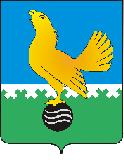 Ханты-Мансийский автономный округ-Юграмуниципальное образованиегородской округ город Пыть-Ях АДМИНИСТРАЦИЯ ГОРОДАтерриториальная комиссия по делам несовершеннолетних и защите их прав                                                                                                  www.pyadm.ru e-mail: adm@gov86.org                                                                                                                                                 e-mail: kdn@gov86org.ruг.   Пыть-Ях,  1 мкр.,  дом  № 5,  кв.  № 80                                                                           р/с 40101810900000010001Ханты-Мансийский автономный округ-Югра                                                                             УФК по ХМАО-ЮгреТюменская      область     628380                                               МКУ Администрация г. Пыть-Яха, л\с 04873033440)тел.  факс  (3463)  46-62-92,   тел. 46-05-89,                                              РКЦ Ханты-Мансийск г. Ханты-Мансийск42-11-90,  46-05-92,  46-66-47                                                                                   ИНН 8612005313   БИК 047162000                                                                                                                    ОКАТМО 71885000 КПП 861201001                                                                                                                                    КБК 04011690040040000140ПОСТАНОВЛЕНИЕ20.07.2016	№ 302О принимаемых мерах по предупреждению чрезвычайных происшествий с детьми, в том числе самовольных уходов и суицидальных явлений среди несовершеннолетних в городе Пыть-Яхе за II квартал 2016 года Зал заседаний территориальной комиссии по делам несовершеннолетних и защите их прав при администрации города Пыть-Яха, кабинет № 7 по адресу: 1-5-80, в 14-30 часов (сведения об участниках заседания указаны в протоколе заседания территориальной комиссии).Заслушав и обсудив информацию по вопросу: «О принимаемых мерах по предупреждению чрезвычайных происшествий с детьми, в том числе самовольных уходов и суицидальных явлений среди несовершеннолетних в городе Пыть-Яхе», предусмотренному планом работы территориальной комиссии по делам несовершеннолетних и защите их прав при администрации города Пыть-Яха, территориальная комиссия установила:За II квартал 2016 года в муниципальном образовании городской округ город Пыть-Ях в территориальную комиссию поступило 124 сообщения о чрезвычайных происшествиях и несчастных случаев с детьми, в результате которых:1 ребенок погиб в результате падения из окна своего дома;60 детей получили бытовые травмы по неосторожности, из них:14 детей получили термические ожоги (10 детей в возрасте от 2 до 6 лет);46 детей травмировались во время игры дома;29 детей получили травмы в результате падения на улице (в т.ч. 6 детей получили травмы на детских площадках, катаясь на качелях и с горок, и 6 детей получили травмы в результате падения с велосипеда и скейтборда);7 детей получили травмы в образовательных организациях (в т.ч. 4 ребенка получили травмы в детских садах);6 детей получили спортивные травмы на тренировках и соревнованиях;7 детей пострадали от нанесения побоев, из них:4 ребенка в результате избиения взрослыми;3 детей в результате избиения учащимися;3 детей получили медикаментозное отравление (от 2-7 лет);1 ребенок был доставлен в больницу в алкогольном опьянении;1 ребенок обратился в больницу в связи с беременностью;1 ребенок находился в обстановке, представляющей угрозу его жизни и здоровью;2 ребенка совершили самовольные уходы из дома.Все сообщения в частности были рассмотрены на заседаниях территориальной комиссии, при этом выяснялись обстоятельства произошедшего и, если членами комиссии усматривалось социально опасное положение детей и (или) наличие вины третьих лиц, принимались соответствующие случаю меры реагирования.В течение II квартала 2016 года сообщения в территориальную комиссию поступали из:БУ «Пыть-Яхская окружная клиническая больница» - 120 сообщений; ОМВД Росси по городу Пыть-Яху – 2 сообщения;МБОУ СОШ № 5 - 1 сообщение;МДОАУ д/с «Ёлочка» - 1 сообщение.Во II квартале 2016 года субъектами системы профилактики обеспечивалось исполнение комплекса мер по предупреждению чрезвычайных происшествий с несовершеннолетними, утвержденного постановлением территориальной комиссии № 400 от 28.10.2016, в редакции постановлений № 22 от 27.01.2016, № 170 от 27.04.2016 и № 249 от 08.06.2016 (далее по тексту – Комплекс мер по предупреждению чрезвычайных происшествий с несовершеннолетними) (приложение 1). В течение II квартала 2016 года 2 детей совершили самовольные уходы из дома. Случаи ухода детей из БУ «Комплексный центр социального обслуживания населения «Гелиос» и БУ «Пыть-Яхская окружная клиническая больница» не зарегистрировано. Место нахождение всех детей было установлено и приняты необходимые приняты меры, направленные на устранение причин и условий, способствовавших самовольным уходам детей. Во исполнение пункта 2.3 постановления территориальной комиссии № 88 от 02.03.2016 БУ «Комплексный центр социального обслуживания населения «Гелиос» была представлена информация о реализации запланированных мероприятий, направленных на сокращение риска самовольных уходов детей из учреждения, согласно которой в июне было проведено 5 мероприятий (групповой тренинг «Мои сильные стороны», занятие «Три имени», сказкотерапия «Сказка про отважного крабика», игротерапия «Мифы и одиночества» и беседа «Основные виды преступлений, совершаемые подростками в городе, ответсвенность за их совершение» с участием 3 несовершеннолетних и 11 сотрудников Центра. Все проведенные мероприятия способствовали формированию стабильной и положительной самооценки у несовершеннолетних, навыков ассертивного поведения, способов установления межличностных контактов в разных ситуациях общения, развитие экспансивной регуляции поведения детей, предупреждение и снижение тревожности и страхов, повышение уверенности в себе. В течение II квартала 2016 года самовольных уходов несовершеннолетних из Учреждения не было.За отчетный период был зарегистрирован 1 случай совершения несовершеннолетним ребенком суицидальной попытки, который закончился летальным исходом.Во исполнение пункта 2.2. постановления комиссии по делам несовершеннолетних и защите их прав при Правительстве Ханты-Мансийского автономного округа – Югры от 01.07.2016 № 56 была обсуждена информация о принятых дополнительных мерах по предупреждению травматизма, гибели детей в период летнего отдыха. 27.07.2016 на совещании при главе администрации был определен ряд мероприятий, направленный на предупреждение травматизма детей на детских игровых и спортивных площадках (закрепление тренеров за спортивными дворовыми площадками, проведение повторной инвентаризациии детских площадок (в т.ч. бесхозных), включение в график Добровольной народной дружины посещение детских площадок и др.). ГУ МЧС России по ХМАО-Югре (исх. 7211-3-3-9 от 30.06.2016) было рекомендовано территориальной комиссии рассмотреть вопрос проведения рейдов и патрулирования в местах возможного движения туристических групп, имеющих в составе детей, совместно с органами МВД России. Установлено, что на территории города Пыть-Яха палаточных и иных лагерей, туристической направленности, нет. При этом, комиссией при обсуждении данного вопроса, определена необходимость проведения дополнительных инструктажей с должностными лицами, организующими досуг детей, в том числе о порядке действий при планировании туристических походов (информирование ГУ МЧС и ОМВД России по городу Пфыть-Яху). В период с 04.07.2016 по 26.07.2016 было проведено 48 дополнительных мероприятий по доведению мер безопасности в местах организованного и неорганизованного отдыха.Во исполнение пункта 4 постановления территориальной комиссии № 295 от 29.07.2015 субъектами системы профилактики, определенными в постановлении, была представлена информация о проведенных в 1 полугодии 2016 года мероприятиях, направленных на  предупреждение чрезвычайных происшествий с детьми на объектах транспортной инфраструктуры (информация прилагается).Во исполнение пункта 3 постановления территориальной комиссии № 277 от 08.07.2015 субъектами системы профилактики, определенными в постановлении, была представлена информация о проведенных в 1 полугодии 2016 года мероприятиях, направленных на обеспечение защиты детей от информации в сети интернет, наносящей вред их здоровью и развитию (информация прилагается).Во исполнение пункта 3 постановления территориальной комиссии № 213 от 19.07.2016 управлением по делам ГОиЧС администрации города Пыть-Яха была представлена информация о том, что в 1 полугодии 2016 года был произведен отлов 262 бродячих собак.На основании изложенного, руководствуясь п. 13 ст. 15 Закона Ханты-Мансийского автономного округа-Югры от 12.10.2005 № 74-оз «О комиссиях по делам несовершеннолетних и защите их прав в Ханты-Мансийском автономном округе-Югре и наделении органов местного самоуправления отдельными государственными полномочиями по созданию и осуществлению деятельности комиссий по делам несовершеннолетних и защите их прав»,ТЕРРИТОРИАЛЬНАЯ КОМИССИЯ ПОСТАНОВИЛА:Информации ГУ МЧС России по ХМАО-Югре (исх. № 7211-3-3-9 от 30.06.2016), управления социальной защиты населения по городу Пыть-Яху (исх. № 15.11-Исх-1906 от 07.07.2016), БУ «Пыть-Яхская окружная клиническая больница» (исх. № 3585 от 07.07.2016), БУ «Комплексный центр социального обслуживания населения «Гелиос» (исх. № 15/09-Исх-1229 от 10.06.2016, исх. № 15/09-Исх-1231 от 13.06.2016, исх. № 15/09-Исх-496 от 30.06.2016, исх. № 15/09-Исх-1454 от 06.07.2016), департамента образования и молодежной политики администрации города Пыть-Яха (исх. № 16-1331 от 09.06.2016, исх. № 16-1364 от 14.06.2016, исх. № 16-1423 от 22.06.2016, исх. № 16-1567 от 07.07.2016, исх. № 16-1674 от 25.07.2016), отдела по культуре и искусству администрации города Пыть-Яха (исх. № 19-329 от 20.06.2016, исх. № 19-338 от 21.06.2016, исх. № 19-404 от 19.07.2016, исх. № 19-408 от 19.07.2016), отдела по физической культуре и спорту администрации города Пыть-Яха (исх. № 20-345 от 08.07.2016), МБУ Центра «Современник» (исх. № 403 от 20.06.2016, исх. № 405 от 28.06.2016, исх. № 478 от 05.07.2016), управления по делам гражданской обороны и чрезвычайным ситуациям администрации города Пыть-Яха (исх. № 15-253 от 22.06.2016) принять к сведению.Работу субъектов системы профилактики по предупреждению чрезвычайных происшествий с детьми, в том числе самовольных уходов и суицидальных явлений среди несовершеннолетних в городе Пыть-Яхе за II квартал 2016 года признать удовлетворительной.Включить дополнительные мероприятия в Комплекс мер по предупреждению чрезвычайных происшествий с несовершеннолетними (приложение 2).Включить в мероприятие № 1 Комплекса мер по предупреждению чрезвычайных происшествий с несовершеннолетними, в т.ч. направленных на безопасность несовершеннолетних на дорогах, спортивных, природных и иных объектах инфраструктуры тему: «Безопасный интернет».Ответственным исполнителям дополнительных мероприятий Комплекса мер, утвержденного постановлением №400 от 28.10.2015 (в актуальной редакции), представлять в территориальную комиссию информацию по их исполнению в порядке пункта 4 постановления № 170 от 27.04.2016. Заменить ответственного исполнителя Комплекса мер по предупреждению чрезвычайных происшествий с несовершеннолетними, МУП «Городское лесничество» на отдел по транспорту, дорогам и благоустройству администрации города Пыть-Яха.Заместителю начальника отдела по осуществлению деятельности территориальной комиссии по делам несовершеннолетних и защите их прав администрации города Пыть-Яха (С.В. Чернышова):обеспечить размещение данного постановления территориальной комиссии, а также актуальной редакции Комплекса мер по предупреждению чрезвычайных происшествий с несовершеннолетними на официальном сайте администрации города Пыть-Яха в срок до 01.08.2016.Пункт 3 постановления территориальной комиссии № 277 от 08.07.2015, пункт 4 постановления территориальной комиссии № 295 от 29.07.2015, пункт 2.3. (со сроком исполнения до 01.06.2016 и 01.07.2016) постановления территориальной комиссии № 88 от 02.03.2016, пункт 4 (со сроком исполнения до 10.07.2016) постановления территориальной комиссии № 170 от 27.04.2016 и пункт 3 постановления территориальной комиссии № 213 от 25.05.2016, снять с контроля.Председательствующий на заседании:председатель территориальной комиссии	В.П. БойкоПриложение 1к постановлению № 302 от 27.07.2016Информация об исполнении комплекса мер по предупреждению чрезвычайных происшествий с несовершеннолетними, утвержденного постановлением территориальной комиссии № 400 от 28.10.2016, в редакции постановлений № 22 от 27.01.2016, № 170 от 27.04.2016 и № 249 от 08.06.2016за II квартал 2016 годаПриложение 2к постановлению № 302 от 27.07.2016ДОПОЛНИТЕЛЬНЫЕ МЕРОПРИЯТИЯв комплекс мер по предупреждению чрезвычайных происшествий с несовершеннолетними, в т.ч. направленных на безопасность несовершеннолетних на дорогах, спортивных, природных и иных объектах инфраструктуры*Использованные в информации и  плане аббревиатуры:ОТДиБ – Отдел по транспорту, дорогам и благоустройству администрации города Пыть-ЯхаУСЗН – Управление социальной защиты населения ДОиМП – Департамент образования и молодежной политики администрации города Пыть-Яха;ОКиИ – Отдел по культуре и искусству администрации города Пыть-Яха;ОМВД – Одел министерства внутренних дел России по городу Пыть-Яху;ОФКиС – Отдел по физической культуре и спорту администрации города Пыть-Яха;ПМГМОО «Активист» - Пыть-Яхская местная городская молодежная общественная организация «Активист».№ наименование мероприятияисполнениеПроведение разъяснительной работы (беседы, классные часы, конкурсы, викторины, инструктажи) с несовершеннолетними по предупреждению чрезвычайных происшествий с несовершеннолетними и противоправных действий среди несовершеннолетних, в т.ч. на темы::- безопасность в быту, на детских площадках, объектах транспортной и иной инфраструктуры;- предупреждение дорожно-транспортных происшествий с детьми;- безопасность на природных объектах (водоемах, лесу,  на льду);- безопасное поведение при пожаре;- безопасность при контакте с представителями флоры и фауны;- формирование здорового образа жизни;- профилактика детских отравлений и инфекционных заболеваний;- недопущение нарушения половой неприкосновенности;- профилактика наркомании, алкоголизма и табакокурения (в т.ч. употребления ПАВ)- ответственность за совершение противоправных действий и т.д.ДОиМП: В образовательных учреждениях проводились классные часы на темы: «Безопасность в ЧС», «Пожарная безопасность», для младших школьников «Урок кота Леопольда», «Детям Пыть-Яха - дороги без опасности», «Правила движения изучай с рождения», «Азбука дороги», классный час посвященный Международному дню отказа от курения: «Безвредного табака не бывает», «Путешествие в страну Здоровья», «Говорим мы вас без смеха, чистота – залог успеха», «Учись властвовать собой»,  «Строительство своей жизни», «Нам ни к чему конфликты», «Умеем ли помогать себе и людям в ЧС», «Нравственные поступки», «Правила Пожарной безопасности в природе»,  «Хозяин эмоций», «Мы знаем что такое – безопасность», «Особенности человеческого организма», «Что значит быть здоровым человеком?», «Правонарушение – это преступление? Неотвратимость ответственности», «Хочу и надо», «Мир моих увлечений», «Сохраним и преумножим свое здоровье», «Административная и уголовная ответственность», «Опасные игры», «Отстаивая свои права, не забывай о правах других», «Я в ситуации выбора», «Доброта спасет мир», «Психологическая совместимость и ее законы»,  «Чувствовать рядом с собой человека». Единый классный час (1-4 классы): «Вокруг меня безопасный мир»; Единый классный час (5-8 классы): «Основные правила моей безопасности»; Единый классный час (9-11 классы): «Предупреждён – значит защищён».Викторина «Выживание в экстремальных ситуациях»; конкурсно-игровая программа «Я будущий сотрудник МЧС»; цикл классных часов по профилактике употребления ПАВ (ко Всемирному дню здоровья).Инструктажи в преддверии летних каникул: Правила поведения на воде и водных объектах; Профилактика детско-дорожно-транспортного травматизма «Безопасное лето»; Пожарная безопасность. Осторожно, лесные пожары; «Техника безопасности учащихся на период летних каникул»; «Безопасности на водных объектах»; «О правах и обязанностях велосипедистов»; «Транспорт и дети во дворе»; «Я и дисциплина»; «Город твоими глазами»; «Где летом можно играть»; «Культура дорожного движения»; «Движение по улицам»; «Мы пассажиры»; «Наши верные друзья»; «Дикие растения и животные»; «Соблюдение чистоты и гигиены»; «Укусы насекомых и змей».Социальный кинолекторий на темы: «Осторожно, спайс убивает»; «Береги здоровье  смолоду»; «Азбука моей безопасности»; «Алкоголь и подросток»; «Последствия Интернет-зависимости»; «Осторожно, Интернет!»; «Как уберечься от насилия!».Беседы, проведенные социальными службами: Профилактика экстремизма в молодёжной среде (Церковь); Профилактика ВИЧ-инфекций (ХМ Центр СПИД); Профилактика наркомании (ХМ Центр СПИД); Безопасность на всех видах транспорта (Линейная полиция г. Сургут); Каникулярное время. Летние каникулы. (центр «Современник»).Проведение уроков ОБЖ в 5, 8-11 классах по теме « Безопасность на водных объектах». Веселые старты в рамках акции «Спорт против наркотиков», «День юного пожарного» – участие в городском мероприятии, просмотр учебных видеофильмов «Обеспечение личной безопасности», анкетирование учащихся на тему «Отношение к ПАВ»  17-19 мая 2016г., турнир по волейболу памяти А. А. Шведчикова, Малые Олимпийские игры, «Малые олимпийские игры для самых маленьких» 1-2 классы, легкоатлетический кросс «День бегуна», спортивный праздник «День школьника», Акция «День грамотного пешехода». Согласно  плана воспитательной  работы классных руководителей, проведены беседы на темы: «Преступление против личности, общества и государства», «Экстремизм – угроза человеку и государству», «Правила обязательны для всех», «Психологическое здоровье», «Стресс и сдача экзаменов», «Социально-экономические права и свободы граждан»,  «Будь внимателен на дороге», «Безопасные каникулы», «Уходя на каникулы, помни!»,  «Вредным привычкам – нет!», «Чем опасны водоёмы  летом», «Меры предосторожности при движении», «Это должны знать все. Безопасность на воде»; «Виды дорог», «Повторяем ПДД», «Пешеходный переход», «Где можно играть», «Дорожно-транспортные передвижения», «Тормоза машины и тормозной путь», «Регулировщик дорожного движения», «Учимся на дорогах быть культурными», «Правила поведения на дорогах и в транспорте», «Правила пожарной безопасности. ПДД. Переход улиц, нерегулируемых светофором», «Добро и зло. Причины наших поступков», «Терроризм и экстремизм». Проведены занятия с элементами тренинга: «Уверенность в себе – залог успеха в жизни» в 7 классах, «Взаимоотношения с законом», тренинговое занятие «Мой класс с характером», просмотр в/ф «Лекция проф. Жданова о вреде алкоголя, курения и наркомании», классный час «Психологическая совместимость и ее законы».Лекции-беседы по формированию здорового образа жизни: «Наркотики или ЗОЖ», «Физиологические потребности полового развития подростков», «Инфекционные заболевания отравления в летний период».В целях профилактики преступлений против половой неприкосновенности несовершеннолетних проведены мероприятия: акция «Комендантский час»; беседа-лекция «Профилактика ВИЧ/СПИД»; распространены тематические буклеты «О половой неприкосновенности несовершеннолетних»; профилактическое занятие «Кто Я? Какой Я?  Моя жизненная лестница»; «Задумайся о будущем сегодня»; акция «Комендантский час»; Акция «Телефон доверия».Профилактика правонарушений несовершеннолетних во 2 квартале включала ряд мероприятий: занятие с элементами тренинга «Поговорим об ответственности», занятие с элементами тренинга «Закон и порядок», профилактическое занятие  «Выбираем  будущее сегодня», беседа с обучающимися о вреде наркотиков и правонарушений несовершеннолетними, акция «Дарить добро детям», акция «Береги себя», беседа: «Закон и ответственность за нарушение общественного порядка», беседа-занятие «Организация консультаций по вопросам репродуктивного поведения несовершеннолетних», беседа-консультация «Толерантность-путь к миру», «Телефон доверия», беседа-занятие «Уголовная ответственность за преступления против половой неприкосновенности несовершеннолетних», классный час «О правовом просвещении подростков», распространение тематических буклетов «Права ребенка».В лагере с дневным пребыванием детей проведены: фестиваль агитбригад «У дорожных правил нет каникул», конкурс рисунков «Осторожно, огонь!», урок безопасности «Один дома», «Безопасная дорога домой».Проведен конкурс на лучшую памятку «Безопасность на водных объектах».МБУ центром «Современник» поведены занятие с элементами тренинга «Что мы знаем о своих правах?», в которых приняло участие  - 264 человека . Занятие с элементами игры «Ваши права и обязанности», приняло участие – 172 человека. Занятие с элементами дискуссии «Закон на страже твоих прав», участвовало -142 человека. Подведение итогов конкурса рисунков «Я права свои рисую» - 41 человек. Викторина по правам ребенка «Имею право, но обязан…» - 41 человек. Проведены акции «Будем бдительны!», «Будем осторожны!» и «Береги себя».ПОКБ: проведены беседы и лекции на темы: «Профилактика туляремии» (8 чел), «Профилактика клещевого энцефалита» (125 н/л), «Профилактика педикулеза и чесотки» (450 чел.), «Солнце, воздух и вода – наши лучшие друзья» (197 чел.), «Болезни грязных рук» (288 чел.), «Первая помощь на воде» (360 чел.), «Жизнь без сигарет, алкоголя и наркотиков» (6 н/л). УСЗН: проведены беседы: «Источники опасности в городе» (316 н/л), «Безопасное лето» (55 н/л), «Железная дорога – зона повышенной опасности» (96 н/л), «Правила безопасного поведения на железной дороге» (97 н/л), «Осторожно, терроризм» (27 н/л), «Терроризм – зло против человечества» (110 н/л); викторины: «Законы улиц и дорог» (35 н/л), «Железная дорога – детям не игрушка» (21 н/л); игровая программа «Школа пешеходных наук».ОМВД: в образовательных организациях проведены лекции и беседы на темы: «Уголовная и административная ответственность несовершеннолетних», «Ответственность подростков за совершение правонарушений», «Твоя личная безопасность», «Действия в экстримальных условиях», «Чтобы не попасть в беду».ОКиИ: в учреждениях культуры проведены тематические мероприятия: беседы «Инструктаж по правилам безопасности пешеходов», «Правила поведения вблизи железнодорожных путей», «О правилах дорожного движения», «Инструктаж по профилактике негативных ситуаций во дворе, на улицах, дома и в общественных местах», «Профилактика негативных ситуаций во дворе, на улицах, дома и в общественных местах»; викторина «Мой друг светофор!», «Правила дорожные – друзья надежные», «Я по улице иду», «Берегись огня»; викторина «Смекай, считай, угадывай»; конкурс рисунков «Безопасность», конкурс «Желтый, зеленый, красный», классные часы  «Безопасность прежде всего», «Спокойствие, только спокойствие» и др.Проведение родительских собраний (классных, общешкольных) по предупреждению чрезвычайных происшествий с несовершеннолетними и противоправных действий среди несовершеннолетних (в т.ч. на темы «Защищай и оберегай», «Спасти и уберечь»)ДОиМП: Проведены родительские собрания на темы: «Моя семья – моя радость»; «Я и мой ребенок - поиски взаимопонимания»; «Роль семьи в развитии работоспособности старшеклассников»; «Итоги прошедшего учебного года»; «Особенности подросткового возраста детей»; «Как уберечь ребёнка от насилия»; «Детская безопасность во время каникул»; «Дорожная безопасность»;  «Мой ребёнок – подросток»; «Дети и социальные сети»; «Я – ответственный родитель». Информация на классных родительских собраниях «Знакомство родителей с состоянием безопасности людей на водных объектах»; (информация Главного управления МЧС России по Ханты-Мансийскому автономному округу - Югре). «Знакомство родителей с причинами и мерами профилактики возникновения лесных пожаров».ОКиИ: проведены собрания по темам: «Зона повышенной опасности», «Зная правила движенья, на дороге нет проблем», «Правила безопасного поведения на железной дороге», «Дорожную азбуку знаем всегда и везде соблюдаем».ОМВД: принято участие в 14 родительских собраниях.Проведение разъяснительной работы с родителями (законными представителями) о требованиях законодательства при организации групповых перевозок детей к месту отдыха и обратно, в т.ч. необходимости в медицинском сопровождении и страховании детейДОиМП: На классных и общешкольных собраниях проводилась разъяснительная работа с родителями о требованиях законодательства при организации групповых перевозок детей к месту отдыха на время летних каникул и обратно.«Знакомство родителей с состоянием и причинами дорожно-транспортного травматизма среди учащихся по школе, городе» (информация отдела ГИБДД УМВД России по г.Пыть-Яху о травматизме в городе), классные родительские собрания: «Обсуждение вопросов соблюдения учащимися ПДД и мер по профилактике детского дорожно-транспортного травматизма»  (информация отдела ГИБДД  УМВД России по г.Пыть-Яху о травматизме в городе) с инспектором Жарликовым В.ПРазработка и распространение среди несовершеннолетних и их родителей (законных представителей) информационные буклеты по предупреждению чрезвычайных происшествий с детьмиОТКДН: была обеспечена печать типографским способом буклетов: «Крик души», «Поощрение и наказание», «Осторожно! СПАЙС убивает», «Бросай это немедленно!» памятки «Жестокое обращение с ребенком», «Профилактика детского суицида», листовка «Запрет продажи любого алкоголя несовершеннолетним лицам». Кроме того, обеспечивалось распространение ранее отпечатанных материалов: буклета «Безопасность ребенка», памятки для детей «Защищай и оберегай» и памятки для родителей «Защищай и оберегай».ДОиМП: Среди несовершеннолетних и родителей распространены информационные буклеты, бюллетени, листовки «Мы знаем что такое – безопасность», памятки «Безопасность на водных объектах» содержащие сведения о мерах безопасности несовершеннолетних в местах летнего отдыха, о недопустимости бесконтрольного выхода детей на водоем: «Меры предосторожности и правила поведения на воде», буклеты по антитеррористической безопасности «Памятка для посетителей и гостей школы»; памятки «Действия по сигналу гражданской обороны», «Безопасность моего ребёнка», «Ребёнок и посторонние люди», «Ребёнок и улица», «Улица полна неожиданностей», «Детский «комендантский» час, «Безопасность детей – забота взрослых», «Умей сказать НЕТ!».Памятки для родителей «Об усилении контроля за поведением и местонахождением несовершеннолетних детей» - 610 шт.; Распространение тематических буклетов «Комендантский час» - 210 шт.УСЗН: распространены буклеты и памятки: «Источники опасности в городе» (43 шт.), «Профилактика дорожно-транспортного травматизма» (48 шт.), «Основные правила поведения детей на железной дороге» (146 шт.), «Дорожным знакам – знаки внимания» (109 шт.).ПОКБ: распространены буклеты: «Здоровый образ жизни», «Клещевой энцефалит», «Профилактика ОКИ», «Описторхоз» (350 шт.).ОКиИ: разработаны и распространены: памятка «Дети в Интернете» (25 шт.), буклет «Предупреждение происшествий на объектах транспортной инфраструктуры, в т.ч. на железнодорожных путях», памятка «Предупреждение чрезвычайных происшествий с несовершеннолетними», буклеты «Правила поведения на железной дороге», «Осторожно! Поезд!», «Безопасность детей на дорогах», «Осторожно: природа и мы!», «Здравствуй, лето!».Размещение в средствах массовой информации (сайты, газеты, телевидение и радио) публикаций по предупреждению чрезвычайных происшествий с несовершеннолетними и противоправных действий среди несовершеннолетнихНа официальном сайте администрации города Пыть-Яха http://adm.gov86.org/ были размещены статьи: «Родителям о половой неприкосновенности детей», «Встреча с инспектором БДД», размещены буклеты и памятки: "Просто скажи "НЕТ", "Поощрения и наказания", "Пусть в твоей жизни не будет черных полос!"В общественно-политическом еженедельнике «Новая северная газета» опубликована статья «Родителям о половой неприкосновенности детей» №15(224) от 21.04.2016В эфире МАУ ТРК «Пыть-Яхинформ» был обеспечен прокат социальных роликов: «Займись спортом», «Телефонный терроризм», «Детское насилие», «Насвай» и др.ДОиМП: На официальных сайтах школ размещена информация: Памятка «О мерах пожарной безопасности», разработанная ГУ МЧС России по ХМАО-Югре. Памятка «По обеспечению безопасности при возникновении общественных беспорядков и угрозе захвата заложников». Советы родителям - правила личной безопасности ребенка, буклет по антитеррористической безопасности. Памятка «Для посетителей и гостей школы»; памятка «Действия по сигналу гражданской обороны». «Памятка для родителей, по профилактике детского суицида», «Безопасный Интернет – детям!», «Как действовать при обнаружении стеновых реклам и SMS-сообщений о продаже наркотических средств». «Меры предупреждения суицидального поведения детей в семье, употребление ПАВ, распространение ВИЧ-инфекции», «Подростку о насвае», «Жестокое обращение с детьми», «Мобильный телефон ребенку», «Формирование позитивной самооценки у младших школьников», «Взаимоотношения подростков с родителями», «Агрессия в поведении детей». «Методы работы с детской агрессией», «Гиперактивный ребенок». Памятка «Правила твоей безопасности. Железная дорога», «Правила безопасности дорожного движения», «Правила пожарной безопасности и поведения на пожаре»,  «Правила поведения во время прогулки, туристического похода, экскурсии», «Советы девушке-подростку», «Административные правонарушения в области общественного порядка и безопасности»,  «Обеспечения защиты прав несовершеннолетних и нравственности», «Курительные смеси - синтетические наркотики!», «Памятка по определению признаков употребления наркотических средств и психотропных веществ».На официальном сайте «Мы молодые!» размещены информационные памятки: «Правила соблюдать – беду миновать!», «Правила дорожного движения», «Памятка юного пешехода», «Железная дорога – зона повышенной опасности»КЦСОН «Гелиос»: размещены на сайте http://кцсон-гелиос.рф/ материалы: информация «Уроки безопасности», информация для детей и родителей по безопасности на железной дороге, постоянно действующая вкладка «Детский телефон доверия».ГОиЧС: официальном сайте администрации города Пыть-Яха http://adm.gov86.org/ размещена статья “МЧС предупреждает: выходить на лед и берег в период весеннего паводка и ледохода опасно для жизни”.ОМВД: опубликовано 8 материалов (МАУ ТРК «Пыть-Яхинформ» - 3 сюжета, 2 радиовещания, в газете «Будь в курсе Югра» - 2 материала).ОКиИ: На официальных сайтах в разделе «Детская страничка» размещен «Уголок безопасности».Размещение в средствах массовой информации (сайты, информационные стенды и др.) публикаций для родителей (законных представителей) о требованиях законодательства при организации групповых перевозок детей к месту отдыха и обратно, в т.ч. необходимости в медицинском сопровождении и страховании детейДОиМП: На официальных сайтах школ размещена информация о требованиях законодательства при организации групповых перевозок детей к месту отдыха и обратно, в т.ч.  о необходимости в медицинском сопровождении и страховании детей.Проведение конкурса «Счастливое детство» среди несовершеннолетних трех возрастных групп (8-10 лет, 11-13 лет, 14-17 лет), направленного на предупреждение противоправных действий и чрезвычайных происшествий с несовершеннолетнимиДОиМП: Исполнено (см. постановление территориальной комиссии № 22 от 27.01.2016)Назначение ответственных должностных лиц и  оказание ими необходимой помощи и поддержки каждому несовершеннолетнему, не сдавшему единый государственный экзаменДОиМП: В образовательных школах были назначены ответственные должностные лица за оказание ими необходимой помощи и поддержки каждому несовершеннолетнему, не сдавшему единый государственный экзамен( МБОУ СОШ № 1 – Семененко О.В.; МБОУ СОШ № 2 – Беляева Т.В.; МБОУ СОШ № 4 – Панченко Г.А.; МБОУ СОШ № 5 – Коваль В.С.; МБОУ СОШ № 6 – Харитонова Е.В.).Регистрация в ФКУ «Центр управления в кризисных ситуациях ГУ МЧС России по ХМАО-Югре» при проведении групповых туристических походов с несовершеннолетними ДОиМП: Групповых туристических походов с несовершеннолетними в отчетном периоде не проводилосьПроведение проверок пришкольных территорий, дворовых детских и спортивных площадок15.03.2016 администрацией города было издано распоряжение № 714-ра «О мерах по обеспечению безопасности и охране здоровья и жизни при организации проведения отдыха, оздоровления и занятости детей, подростков и молодежи в 2016 году».Создана межведомственная комиссия для проверки исправности и соответствия требованиям безопасности детских игровых и спортивных площадок, которой 04.05.2016, 16.05.2016 и 26.05.2016 были проведены проверки.По результатам проверки спортивных, физкультурно- оздоровительных, досуговых  объектов на соответствие нормам техники безопасности от 04.05.2016 выявлен рад недостатков, замечаний. 16.05.2016 повторной проверкой установлено, что замечания устранены на 90 %. Следующая, окончательная проверка состоялась, 26.05.2016 по итогам которой в основном замечания были устранены, на 2х объектах (спортивная площадка 5 мкр. и Хоккейный клуб «Авангард») велись ремонтные работы до 01.06.2016.Проведение мониторинга суицидальных попыток среди несовершеннолетнихПОКБ: Специалистами ПОКБ ежемесячно ведется мониторинг суицидальных попыток среди несовершеннолетних, за отчетный период был зарегистрирован 1 случай суицидальной попытки несовершеннолетним, имеющий летальный исход.Проведение рабочей встречи представителей субъектов системы профилактики с целью обеспечения надлежащего исполнения порядка межведомственного взаимодействия при возникновении чрезвычайного происшествия с несовершеннолетнимиИсполнено (см. постановление территориальной комиссии № 170 от 27.04.2016)Рассмотрение вопроса на заседании территориальной комиссии «О принятых мерах по предупреждению несчастных случаев с детьми на льду»Исполнено (см. постановление территориальной комиссии № 22 от 27.01.2016)Рассмотрение вопроса на заседании территориальной комиссии «О принимаемых мерах по недопущению самовольных уходов детей из БУ «Комплексный центр социального обслуживания населения «Гелиос»Исполнено (см. постановление территориальной комиссии № 170 от 27.04.2016)Ежемесячное проведение для несовершеннолетних практических занятий, направленных на соблюдение требований пожарной безопасности, в том числе приобретение навыков поведения при пожаре, тренировок по выживанию в экстремальных условиях жизни, а также в случаях, если заблудился в лесу, если тонет лодкаДОиМП: В течение II квартала 2016 года во всех образовательных учреждениях, дворовых клубах, военно-патриотическом центре «Витязь» с воспитанниками были проведены мероприятия по  обучению и инструктажи по вопросам проведения эвакуации из учреждения  в случае пожаров, чрезвычайных ситуаций, угрозы террористических актов. Тренировки по эвакуации учащихся из здания школы в случае пожаров, чрезвычайных ситуаций, угрозы террористических актов. С несовершеннолетними были проведены инструктажи: выживания в экстремальных условиях жизни (заблудился в лесу, тонет лодка и т.д.); безопасном поведении детей при проведении свободного времени, а также оказанию первой медицинской помощи при ЧС; правила поведения в школе; правила поведения учащихся при проведении массовых мероприятий.Организация и проведение профилактической акции по предупреждению чрезвычайных происшествий с детьми «Защитить и уберечь»Исполнение будет обеспечено в III квартал 2016 года (с начала учебного года)Проведение среди старшеклассников, обучающихся в образовательных учреждениях, конкурса по предупреждению противоправных действий несовершеннолетних «Формула твоей безопасности»ДОиМП: В образовательных учреждениях прошли конкурсы, в рамках мероприятия по предупреждению противоправных действий несовершеннолетних «Формула твоей безопасности» : Акция «Береги себя», в которой приняли участие 156 человек, с участием представителя МБУ Центра «Современник» Ванина Т.Б.; Интерактивная викторина по ПДД «Формула твоей безопасности», приняли участие 89 человек; Акция «Мы выбираем здоровье», с участием специалиста Центра помощи семье и детям «Гелиос» Саранчук Н.М.; Конкурс на лучшую  памятку «Безопасность на водных объектах», приняли участие 39 человек; Конкурс кроссвордов «Формула твоей безопасности» среди учащихся, приняли участие 43 человека;  Конкурс сочинений «Моя безопасная жизнь» - в конкурсе участвовало 14 сочинений; Конкурс видеороликов «Жизнь прекрасна, не губи её напрасно», в рамках конкурса было произведено 5 видеороликов; Конкурс листовок и буклетов «Формула безопасности  - основа жизни», приняли участив в конкурсе 10 видов буклетов и листовок; Конкурс рисунков «Формула твоей безопасности», среди учащихся 9-11х классов, приняли участие 95 человек, конкурс агидбригад «Формула твоей безопасности» по теме: «Профилактика несчастных случаев при пользовании огнем, в быту, на улице и на воде». Результаты конкурсов размещены на информационных стендах образовательных учреждений и официальном сайте администрации города Пыть-Ях http://adm.gov86.org/Проведение расширенного совещание для дошкольных образовательных учреждений по предупреждению противоправных действий в отношении детей с рассмотрением вопроса «Об исполнении требований, предусмотренных Федеральным законом Российской Федерации от 24.06.1999 г. № 120-ФЗ «Об основах системы профилактики безнадзорности и правонарушений несовершеннолетних», в том числе пункта 2 статьи 9»Исполнено (см. постановление территориальной комиссии № 170 от 27.04.2016)Проведение ежемесячного анализа практики работы муниципальных образовательных учреждений (в том числе дошкольных образовательных учреждений) по выявлению несовершеннолетних, в отношении которых совершены противоправные действия, а также незамедлительному информированию уполномоченных органов о данных фактах с учетом пункта 2 статьи 9 Федеральным законом Российской Федерации от 24.06.1999 г. № 120-ФЗ «Об основах системы профилактики безнадзорности и правонарушений несовершеннолетних»ДОиМП: Ежемесячно во всех образовательных учреждениях города, дошкольных образовательных учреждениях города проводится анализ практики работы по выявлению несовершеннолетних в отношении которых совершены противоправные действия, а также незамедлительному информированию уполномоченных органов о данных фактах с учетом пункта 2 статьи 9 Федеральным законом Российской Федерации от 24.06.1999 г. № 120-ФЗ «Об основах системы профилактики безнадзорности и правонарушений несовершеннолетних».Размещение на улично-дорожной сети тематических баннерных полотенОТКДН: В течение II квартала 2016 года было обеспечено размещение на улично-дорожной сети баннерных полотен: «Железная дорога – не место для игр», «Соблюдай правила пожарной безопасности», «Ночью детям место дома», «Жизнь без наркотиков светлая жизнь».Проведение инструктажей по предупреждению и порядку действий при возникновении ЧП, размещение информаций на информационных стендах по пожарной безопасности, ГО и ЧС, проведение проверок подвалов, чердаков, подсобных помещений; организация контрольно-пропускного режима и режима охраны, работа систем видеонаблюдения, функционирование кнопки тревожной сигнализации, ведение журналов учета прибывших лиц, осмотра помещений и территории организаций и учреждений. Проведение в холодный период времени мероприятий по очистке территорий от снега, очистки крыш от снега и сосулек, обработка пешеходных дорожек песком.В общеобразовательных организациях, учреждениях физической культуры и спорта, а также культуры и искусства, были проведены инструктажи по предупреждению и порядку действий при возникновении чрезвычайных происшествий, разработаны инструкции и размещена информация на информационных стендах по пожарной безопасности, ГО и ЧС, регулярно проводятся проверки подвалов, чердаков, подсобных помещений; во всех образовательных учреждениях организован контрольно-пропускной режим и режим охраны, установлена система видеонаблюдения, функционирует кнопка тревожной сигнализации, заведены журналы учета прибывших лиц, осмотра помещений и территории школ. В холодный период времени проводились мероприятия по очистке территорий от снега, очистки крыш от снега и сосулек, обработка пешеходных дорожек песком.Рассмотрение вопроса на заседании территориальной комиссии «О дополнительных мерах по предупреждению чрезвычайных происшествий с детьми на объектах транспортной инфраструктуры, в том числе в период летнего отдыха»Информация о принимаемых мерах по предупреждению чрезвычайных происшествий с детьми на объектах транспортной инфраструктуры, в том числе в период летнего отдыха рассмотрена в рамках вопроса «О принимаемых мерах по предупреждению чрезвычайных происшествий с детьми, в том числе самовольных уходов и суицидальных явлений среди несовершеннолетних в городе Пыть-Яхе за II квартал 2016 года» Постановление территориальной комиссии № 302 от 27.07.2016Информирование ОМВД России по городу Пыть-Яху о месте и времени группового празднования несовершеннолетними «Последнего звонка» и выпускных вечеров (с указанием ответственных лиц)ДОиМП: Информация о месте и времени проведения праздников «Последнего звонка» и выпускных вечеров была направлена в ОМВД России по городу Пыть-Яху с указанием ответственных лиц, а так же с данными участников родительских патрулейПроведение разъяснительной работы с председателями дачных и гаражных кооперативов о необходимости оперативного информирования ОМВД России по городу Пыть-Яху о группах подростков, находящихся без сопровождения взрослых и распивающих алкогольную продукцию, разжигающих костры на подведомственных им территорияхГОиЧС: в весенне-летний пожароопасный период, при проведении рейдовых профилактических мероприятий, с председателями садово-огороднических товариществ, расположенных на территории города Пыть-Яха, были проведены беседы о необходимости незамедлительного информирования ОМВД России по городу Пыть-Яху о группах подростков, находящихся без сопровождения взрослых и распивающих алкогольную продукцию, разжигающих костры на подведомственных им территорияхИнформирование населения о необходимости сообщения об обнаруженных фактах концентрации молодежи без сопровождения взрослых в лесопарковых зонах, в дачных и гаражных кооперативах (распивающих алкоголь, разжигающих костры и т.д.)ОТКДН: в конце мая и в начале июня в эфире МАУ ТРК «Пыть-Яхинформ» в бегущей строке была выпущена информация для населения о необходимости сообщения об обнаруженных фактах концентрации молодежи без сопровождения взрослых в лесопарковых зонах, в дачных и гаражных кооперативах (распивающих алкоголь, разжигающих костры и т.д.)Обеспечение волонтерского движения по противодействию распространения в сети Интернет запрещенной информации и информации, способной причинить вред здоровью и развитию личности детей и подростковДОиМП:  запланировано на III-IV квартал 2016 г.Обеспечение работы городского «Детского телефона доверияМБУ Современник: За II квартал 2016 года психологом-консультантом «Телефона доверия» было проведено 152 консультации (по проблемам взаимоотношения юношей и девушек – 19, между сверстниками – 15, между супругами - 17, детско-родительские взаимоотношения – 48, с родственниками и окружающими – 10; по проблемам, связанным с работой – 5; связанным со здоровьем – 1, связанным с беременностью – 5, связанным с никотиновой зависимостью – 5, связанным с алкогольной зависимостью (созависимостью); бытовые вопросы 6, школьные вопросы – 13, комплексы, страхи – 5). Специалистами Центра ведется агитационная работа по информированию населения о деятельности телефона доверия: раздаются буклеты, визитки и размещаются плакты с номером телефона доверия 46-00-22. В мае 2016 года в образовательных организациях и дворовых клубах была проведена акция «Минута Телефона Доверия» с охватом 830 человек. УСЗН:: на сайте БУ КЦСОН «Гелиос» http://кцсон-гелиос.рф/ размещена постоянно действующая вкладка «Детский телефон доверия».№ наименование мероприятиясроки проведенияответственные*исполнители (соисполнители)*Проведение повторной инвентаризации детских площадок (в т.ч. бесхозных) с участием представителей общественностиавгуст 2016 г.ОТДиБОТДиБЗакрепление тренеров за спортивными площадками в микрорайонах городаавгуст 2016 г.ОФКиСучреждения физической культуры спортаПроведение конкурса «Детская площадка»август 2016 г.ОТДиБОТДиБПроведение акции «Безопасная площадка»август 2016 г.ОТДиБДОиМПОТДиБПМГМОО «Активист»Обеспечение работы горячей линии «Опасная площадка»август 2016 г.ОТДиБОТДиБИнформирование ОМВД России по городу Пыть-Яху о месте и времени проведения групповых туристических походов с несовершеннолетнимиIII квартал 2016 г.ДОиМПОФКиСУСЗНобразовательные организации, учреждения молодежной политики, спорта и социальной защитыПроведение рейдов и патрулирования в местах возможного движения туристических групп, имеющих в своем составе детейIII квартал 2016 г.ДОиМПОФКиСУСЗНОМВДобразовательные организации, учреждения молодежной политики, спорта и социальной защитыИнформирование Федеральной службы по надзору в сфере связи, информационных технологий и массовых коммуникаций (Роскомнадзор) о фактах выявления запрещённой информации (сайтов), способной причинить вред здоровью несовершеннолетних и (или) их нравственному развитиюIII-IV квартал 2016 г.ДОиМПОКиИОФКиСУСЗНобразовательные организации, учреждения молодежной политики, культуры, спорта и социальной защиты